LETNÍ KINO VYSOKÉ POPOVICEpátek 23.července 2021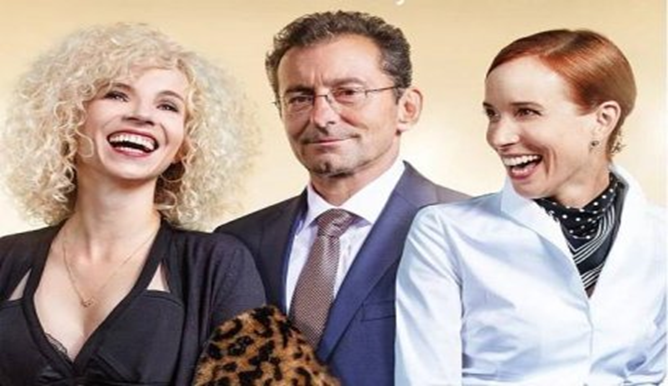             BÁBOVKYZačátek ve 21.00 hod., hřiště pod školou.   Občerstvení a popcorn zajištěn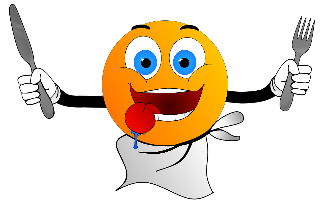 